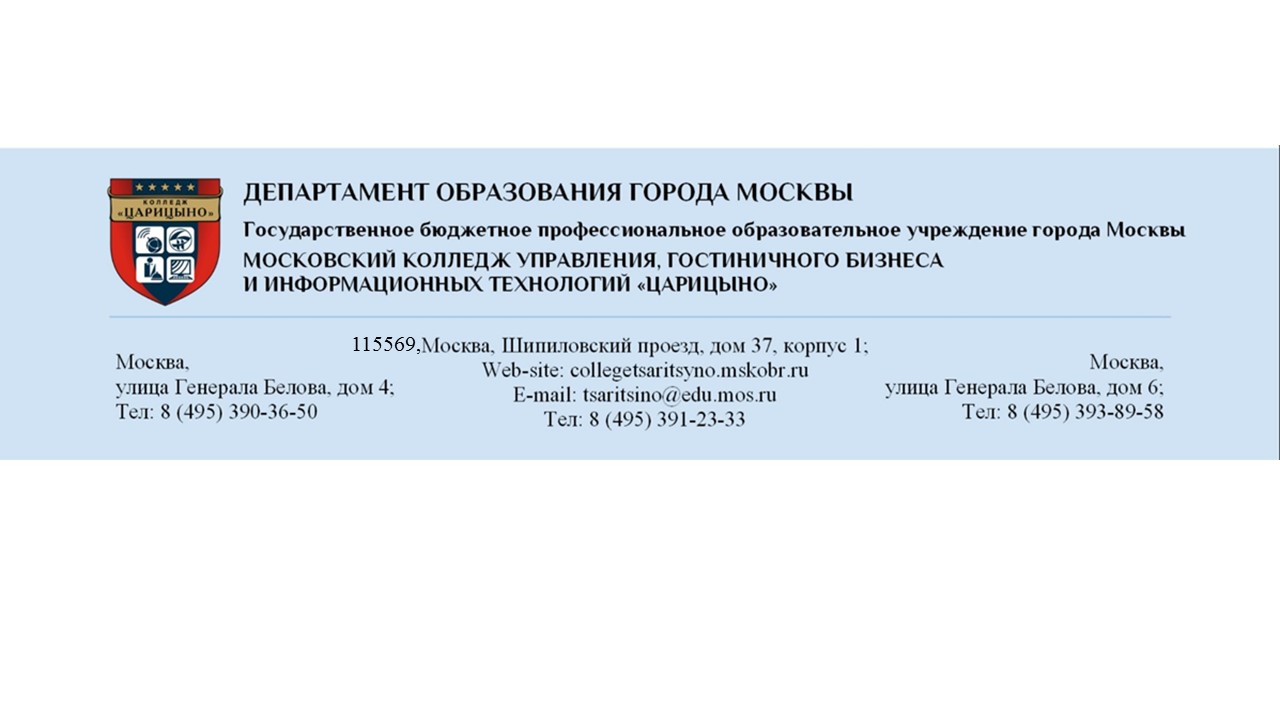 ПРОГРАММАЗАСЕДАНИЯ УПРАВЛЯЮЩЕГО  СОВЕТАВремя проведения: 	17 марта   2020 г. в 18.00Место проведения: 	ГБПОУ Колледж «Царицыно»				Шипиловский проезд, д.37, кор.1 (Бизнес-центр)Повестка дня:Вступительное слово. Организационные вопросы.Кобяк Марина ВикторовнаСедова Наталья НиколаевнаСогласование Положений по перечню.Утверждение показателей, подлежащих самообследованиюСозонова Светлана Владимировна Фомина Ольга ВикторовнаПриемная кампания «Абитуриент -2020». Согласование  Правил приема, Согласование особой квоты.Перевод студентов с внебюджетной формы финансирования на бюджет.Согласование Положений по перечню.Железнова Светлана НиколаевнаСогласование постановки и снятия с внутриколледжного учета.Фридман Екатерина АндреевнаОтчет о финансовой деятельности по итогам 2019 г. Проведение ремонтных работ в летний период.Денисова Людмила ВикторовнаОрганизация питания. Претензионная работа. Довбня Елена ИвановнаКомплексная безопасность.Профилактика травматизма.Грицук Сергей ЮрьевичЧемпионатное движение. Созонова Светлана ВладимировнаРазное